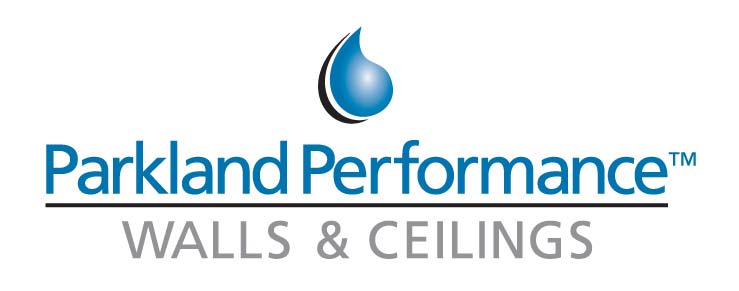 Parkland's GuaranteeLimited Warranty Parkland Plastics, Inc (hereinafter referred to as Parkland) will, for the original retail purchaser and at Parkland's option, refund the purchase price or replace materials that are found to be defective to due manufacturer, provided they are: (1) installed in accordance with Parkland printed installation instructions and (2) reported within one year of the purchase date. Any implied warranty shall expire one year from date of purchase. Claim for refund or replacement should be made to the vendor from whom the material was purchased. Some states do not allow limitations on how long an implied warrant lasts, so the above limitation may not apply to you. This warranty applies to reimbursements or replacement for Parkland™ products only and specifically excludes payment of costs of any other kind related to the original or replacement installation. Parkland shall not be liable for incidental or consequential incidental or consequential damages, so the above limitation or exclusion may not apply to you. This warranty gives you specific legal rights, and you may also have other rights that vary from state to state.